Муниципальное казенное дошкольное образование учреждение «Детский сад №11 г. Беслана» Правобережного района Республики Северная Осетия – Алания.Конспект сюжетно - ролевой игры с детьми старшей группы. Тема: "Зарница"Воспитатели: Маргиева Д.А.Цель: Учить детей в игре соблюдать определенные правила, воспитывать патриотизм, волевые качества, умение играть в коллективе. Продолжать знакомить детей с историей Великой Отечественной Войны; воспитывать интерес и желание быть достойными защитниками своей родины, воспитывать уважение к ветеранам ВОВ.Задачи:1. Создать вместе с детьми в группе обстановку для сюжетно - ролевой игры.2.Стимулировать творческую активность детей в группе.3. Формировать дружеские взаимоотношения в игре, чувство патриотизма, активности, ответственности.4. Воспитывать нравственно - патриотические чувства у детей, любовь к Родине. Предварительная  работа:1. Беседы о Великой Победе советских солдат над фашизмом с использованием иллюстраций.2. Чтение художественной литературы: А.Кассиль "Главное войско"; А.Твардовский "Рассказ танкиста"; А.Митяев "Мешок овсянки"; М.Исаковский "Навек запомни", В.Куприн "Отцовское поле";Т.Трутнева "Победой кончилась война"; Е.Благинина "Шинель".3. Аппликация "Георгиевская лента"; Рисование "Флаг РФ"; Конструирование "Звезда Победы".4. Рассматривание игрушек, иллюстраций, видео - роликов на военную тематику.5. Вечерние посиделки у "костра".Словарная работа:Отчизна, Родина, подвиг, ветеран, Великая Отечественная Война, Георгиевская лента, "Зарница".Атрибуты: игрушки - пистолеты, автоматы, танки, солдатики, бинокли; костюмы мед сестры, повара, пилотки, фуражки; бинты, мячи, "туннель",носилки, куклы, шишки, котелок, "костер", каталка "полевая кухня"; музыка - Марш "Прощание Славянки", "Катюша", "Три танкиста", "Синий платочек", "Аист на крыше".Ход игры.Под марш "Прощание Славянки" дети заходят и становятся полукругом.- Сегодня мы собрались с вами в честь празднования Дня, посвященного Дню Великой Победы!- О какой Победе идет речь? (Ответы детей).- Почему эта война называется Великой Отечественной? (Ответы детей).- Что в канун празднования Дня Победы каждый человек надевает на себе на одежду, руку, сумку или антенну автомобиля? (Ответы детей).- Что означает черный и оранжевый цвет на Георгиевской ленте? Почему его называют Георгиевской? (Ответы детей).- Кто такие Ветераны? (Ответы детей). Давайте вспомним всех павших героев минутой молчания.Минута молчания.- Какие виды войск в Российской Армии вы знаете?(Ответы детей).- Каким должен быть солдат? (ответы детей).Я знаю, что вы очень любите играть. А не хотите ли вы побыть немного защитниками Отечества? Есть такая военная игра "Зарница". Давайте мы в нее поиграем.- Для этого нам необходимо поделится на две команды. (Дети делятся на две команды через игру. Один ребенок закрывает глаза, другие становятся друг за другом и по очереди подходят и касаются до ребенка, у которого закрыты глаза, и он их направляет кому в какую команду идти).Дети подбирают себе атрибуты для игры. Выстраиваются в две команды.- Сейчас мы с вами будем выполнять разные задания, та команда, которая будет выполнять все четко и быстро, будет награждена медалями.1 задание. "Перенеси мяч между ног не уронив".2 задание. "Проползи через туннель".3 задание. "Меткие стрелок" (Дети ползут на животе с шишкой в руке и кидают в цель".4 задание. "Перенеси раненного на носилках" (куклу).5 задание. "Перевяжи раненных".- Молодцы ребята, вы отлично справились с заданиями. (Детей награждают медалями). А сейчас  пойдем на привал, сядем у костра и немножко отдохнем.Дети устраиваются возле "костра". Заходит ребенок переодетый в повара и завозит полевую кухню, раздает воображаемую кашу. Дети сидят возле "костра", кто  то ест, кто то поет песни военных лет.Дети исполняют песню "Аист на крыше" Д. Тухманова.Ребенок: Взрослые, вас просят дети                  Чтобы мир вы берегли.                  Чтоб светило солнце детям                  В каждом уголке  земли.  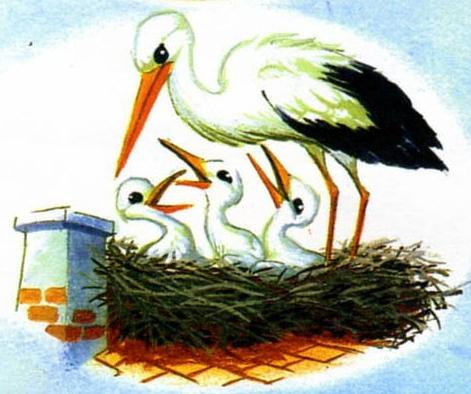 